September 10, 2019Dear Parent and Guardian:In accordance with Every Student Succeeds Act (ESSA)[PL 114-95, Section 112(e)(1)(B)(ii)], requires that parents be notified if their child is assigned a teacher for 4 or more consecutive weeks who does not hold an appropriate state teaching certificate in the area in which the teacher has been assigned.Although the District makes every effort to hire teachers that meet ESSA’s requirements, we would like to inform you that your child’s ESE paraprofessional (6-21), Mr. Sherman Shockley, meets the district requirements for a substitute teacher. Okeechobee Achievement Academy is currently working to hire a teacher that meets the state qualifications and licensing. The School District of Okeechobee County has full confidence in his ability to teach your child effectively. In addition, Okeechobee Achievement Academy is providing on-going assistance to Mr. Sherman Shockley so that he continues to support student achievement in your child’s class. If you have any questions regarding Mr. Sherman Shockley’s qualifications, please feel free to contact me.Sincerely,Bryan Van Camp
Okeechobee Achievement Academy
1000 NW 34th Street
Okeechobee, FL 34972
(863) 462-5125
bryan.vancamp@okee.k12.fl.us10 de septiembre de 2019Estimado padre y tutor:
 
De acuerdo con la ley de todos los estudiantes con éxito (ESSA)[PL 114-95, Section 112(e)(1)(B)(ii)], requiere que los padres sean notificados si a su hijo se le asigna un maestro durante 4 o más semanas consecutivas que no tiene un certificado de enseñanza estatal apropiado en el área en la que el profesor ha sido asignado.
 
Aunque el Distrito hace todo lo posible para contratar maestros que cumplan con los requisitos de ESSA, nos gustaría informarle que el paraprofesional de ESE de su hijo (6-21), el Sr. Sherman Shockley, cumple con los requisitos del distrito para un maestro sustituto. Okeechobee Achievement Academy está trabajando actualmente para contratar a un maestro que cumpla con los requisitos y licencias estatales. El Distrito Escolar del Condado de Okeechobee tiene plena confianza en su capacidad para enseñar a su hijo de manera efectiva.Además, la Academia de Logros de Okeechobee está brindando asistencia continua al Sr. Sherman Shockley para que continúe apoyando los logros de los estudiantes en la clase de su hijo.Si tiene alguna pregunta sobre las calificaciones del Sr. Sherman Shockley, no dude en ponerse en contacto conmigo.
Sinceramente,Bryan Van Camp
Okeechobee Achievement Academy
1000 NW 34th Street
Okeechobee, FL 34972
(863) 462-5125
bryan.vancamp@okee.k12.fl.usSuperintendent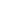 Ken Kenworthy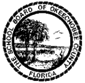 School District of Okeechobee County            863-462-5000               700 S.W. Second Avenue                   Fax 863-462-5151                                               Okeechobee, Florida 34974ChairpersonJill HolcombVice ChairpersonAmanda RiedelMembersJoe ArnoldMelisa JahnerMalissa MorganSuperintendent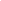 Ken KenworthySchool District of Okeechobee County            863-462-5000               700 S.W. Second Avenue                   Fax 863-462-5151                                               Okeechobee, Florida 34974ChairpersonJill HolcombVice ChairpersonAmanda RiedelMembersJoe ArnoldMelisa JahnerMalissa Morgan